Pre-K 1 Lesson Plan    Sept. 8th -11th   2020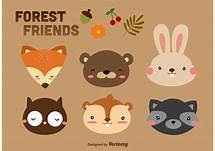 7:30-9:30 Good Morning/ArrivalGood Morning/ ArrivalGood Morning/Arrival Good Morning/ArrivalGood Morning/Arrival9:30-9:45No SchoolCircle Time Circle Time Circle Time Circle Time9:45-10:00Snack SnackSnack SnackSnack10:15- 11:15 No School  Play Dough Prints Find and Cover  Hole punch fine motor Writing Center Writing Center Pom Pom Fine motor grab Sensory table Counting Apples #1-5 Name Practice Play dough cut Apple Shapes graph Walk to Park/Nature Hunt  11:30-12:30 Go Home/ LunchGo Home/Lunch Go Home/LunchGo Home/LunchGo Home/Lunch12:30-1:00Quiet TimeQuiet TimeQuiet Time Quiet Time Quiet TimeSnack Snack SnackSnackSnack2:15-3:00Apple Pie in a Cup Bubble Blowing Big Center Play Big Center playArt 3:15-5:30Go Home/After School  Go Home/Afterschool Go Home/After School Go Home/ After School Go Home/ After School 